Église St Joseph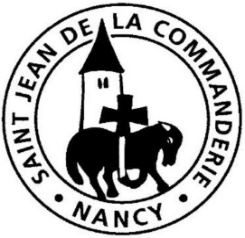 19 décembre 20214ème dimanche de l’Avent  CTu es bénie entre toutes les femmes« Tu es bénie entre toutes les femmes et le fruit de tes entrailles est béni » : avec ces mots d’Elisabeth à Maries ‘accomplit la prophétie de Michée qui annonce la venue du Berger d’Israël qui « sera la paix ». Ce que Paul éclaire en disant que le Christ est venu ressaisir et transfigurer en sa personne tous les holocaustes et les offrandes des hommes.CHANT D’ENTREEBerger de Dieu, réveille-nousBerger de Dieu, réveille-nous, Voici le temps de ta promesse.Nos yeux regardent vers ton jour. Visite-nous par ta tendresse.9.  Avec Marie, voici l’aurore, Les temps nouveaux sont accomplis.	La Vierge accueille la Parole. Dieu prend chair au secret de sa vie.  10. 	Tu es bénie parmi les femmes,	Toi, la servante du Seigneur.	Dans ton jardin fleurit la grâce,	Ta maison voit germer le Sauveur.1ère Lecture : Mi 5, 1-4aLa paix ne peut pas venir d’un rapport de force. Le prophète Michée l’annonce comme le fruit de la puissance du Seigneur. Il faut regarder vers le plus petit, le plus faible pour voir ce que le Seigneur accomplira.Psaume 79Dieu, fais-nous revenir ; que ton visage s’éclaire et nous serons sauvés !Berger d’Israël, écoute, Resplendis au-dessus des Kéroubim !Réveille ta vaillanceEt viens nous sauver.Dieu de l’univers, reviens !Du haut des cieux, regarde et vois :Visite cette vigne, protège-la,Celle qu’a plantée ta main puissante.Que ta main soutienne ton protégé,Le fils de l’homme qui te doit sa force.Jamais plus nous n’irons loin de toi :Fais-nous vivre et invoquer ton nom !2ème Lecture : He 10, 5-10Faire la volonté de Dieu se traduit nécessairement par des actes concrets qui, bien souvent, engagent notre corps. En s’abaissant jusqu’à prendre notre condition humaine, Jésus a réalisé la volonté de son Père.Évangile : Lc 1, 39-45Alléluia. Alléluia.	Voici la servante du Seigneur :	Que tout m’advienne selon ta parole.Alléluia.Après l’homélie :	Nous te saluons, ô toi, Notre Dame,			Marie, Vierge sainte, que drape le soleil,			Couronnée d’étoiles, la lune est sous tes pas,			En toi nous est donnée l’aurore du Salut.PRIERE DES FIDELESA quelques jours de sa venue, nous présentons humblement au Sauveur du monde nos supplications.Bethléem Ephrata était le plus petit des clans de Juda ; c’est portant de lui qu’est venu le Messie de Dieu.Pour que l’Église soit attentive à tous ses enfants et qu’elle accorde une attention spéciale à ceux qui sont les plus fragiles, implorons le Sauveur du monde. R/R/ 	Jésus, Sauveur du monde, écoute et prends pitié.L’évangile nous a présenté deux futures mamans.Pour les bébés à naître afin qu’ils soient tous reconnus dans leur dignité d’êtres humains en devenir et pour qu’ils soient accueillis avec joie, implorons le Sauveur du monde. R/Certaines personnes autour de nous sont sans doute inquiètes de ne pas savoir si elles seront entourées à Noël.Pour que les chrétiens se montrent accueillants à leurs voisins ou leurs amis isolés, comme ils le sont pour le Christ, implorons le Sauveur du monde. R/Toi qui écoutes ceux qui t’appellent, entends nos supplications et ne tarde pas à apporter ta lumière au monde, toi, Jésus, le Chrisdt, notre Seigneur. – Amen.COMMUNIONDonne-nous ton FilsVierge bénie entre toutes les femmes,mère choisie entre toutes les mères, mère du Christ et mère des hommes,donne-nous ton Fils, donne-nous ton Fils.     	Entre toutes les femmes du monde, le Seigneur t’a choisie pour que brille à jamais sur la terre la lumière de Dieu. Comme coule la source limpide, la tendresse de Dieu envahit chaque instant de ta vie et nous donne un Sauveur.L’univers tout entier te contemple, il acclame ton Fils, grâce à toi, au milieu de son peuple le Seigneur est présent.Vraiment, l’attentedes justesest joie puisqu’ils « attendent labienheureuse espéranceet la venue de notre grand Dieu et Sauveur Jésus Christ » !Bienheureux Guerric d’Igny (1070-1157)